D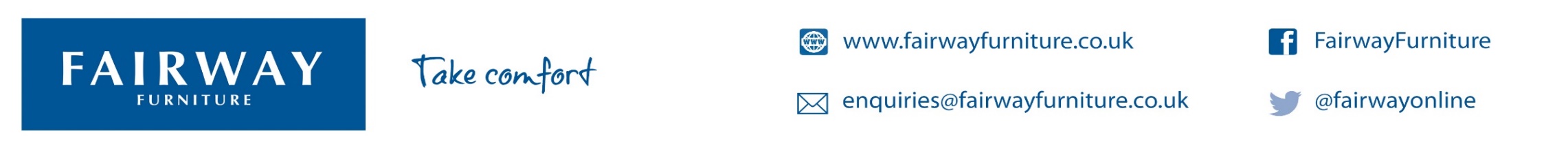 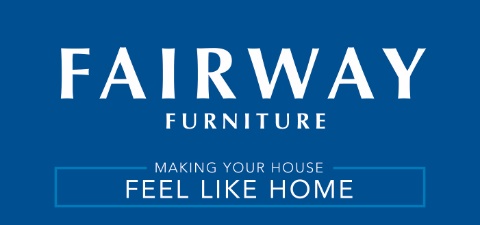 Range:   JubileeRange:   JubileeRange:   JubileeRange:   Jubilee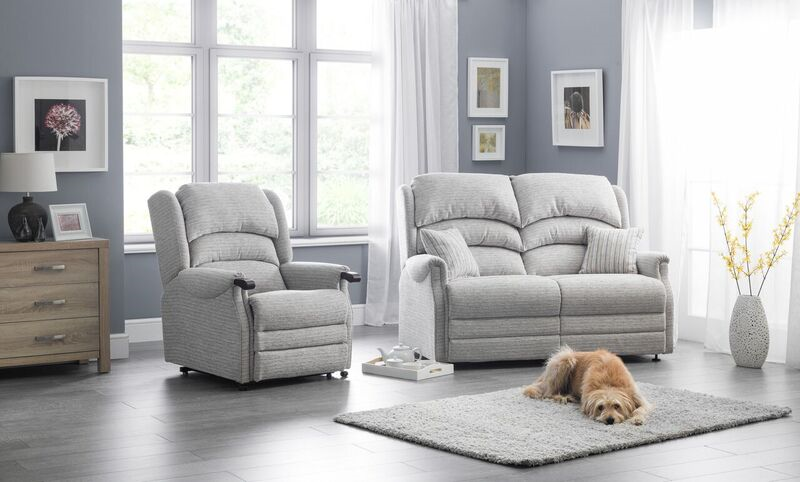 ITEMDimensions CM (HxWxD)Dimensions CM (HxWxD)Dimensions  Inches (HxWxD)3 Seater Fixed Sofa112 x 183 x 97112 x 183 x 9744 x 72 x 382.5 Seater Fixed Sofa112 x 158 x 97112 x 158 x 9744 x 62 x 382 Seater Fixed Sofa112 x 132 x 97112 x 132 x 9744 x 52 x 38Standard Lift & Tilt Recliner114 x 89 x 94114 x 89 x 9445 x 35 x 37Compact Lift & Tilt Recliner109 x 89 x 92109 x 89 x 9243 x 35 x 36Static Chair112 x 81 x 97112 x 81 x 9744 x 32 x 38Footstool40 x 53 x 5340 x 53 x 5315.5 x 21 x 21Seat dimensions vary between fixed and recliner optionsWooden feet in Natural and Mahogany, Castors and GlidesLift capacity for the rise recliners is 25 stone10-year guarantee on frames, springs and general construction 5-year guarantee on action, motors, electrics and handsetManufactured in the UKSeat dimensions vary between fixed and recliner optionsWooden feet in Natural and Mahogany, Castors and GlidesLift capacity for the rise recliners is 25 stone10-year guarantee on frames, springs and general construction 5-year guarantee on action, motors, electrics and handsetManufactured in the UKSeat dimensions vary between fixed and recliner optionsWooden feet in Natural and Mahogany, Castors and GlidesLift capacity for the rise recliners is 25 stone10-year guarantee on frames, springs and general construction 5-year guarantee on action, motors, electrics and handsetManufactured in the UKSeat dimensions vary between fixed and recliner optionsWooden feet in Natural and Mahogany, Castors and GlidesLift capacity for the rise recliners is 25 stone10-year guarantee on frames, springs and general construction 5-year guarantee on action, motors, electrics and handsetManufactured in the UKSeat dimensions vary between fixed and recliner optionsWooden feet in Natural and Mahogany, Castors and GlidesLift capacity for the rise recliners is 25 stone10-year guarantee on frames, springs and general construction 5-year guarantee on action, motors, electrics and handsetManufactured in the UKSeat dimensions vary between fixed and recliner optionsWooden feet in Natural and Mahogany, Castors and GlidesLift capacity for the rise recliners is 25 stone10-year guarantee on frames, springs and general construction 5-year guarantee on action, motors, electrics and handsetManufactured in the UKSeat dimensions vary between fixed and recliner optionsWooden feet in Natural and Mahogany, Castors and GlidesLift capacity for the rise recliners is 25 stone10-year guarantee on frames, springs and general construction 5-year guarantee on action, motors, electrics and handsetManufactured in the UKSeat dimensions vary between fixed and recliner optionsWooden feet in Natural and Mahogany, Castors and GlidesLift capacity for the rise recliners is 25 stone10-year guarantee on frames, springs and general construction 5-year guarantee on action, motors, electrics and handsetManufactured in the UKChair displayed in store is the Lift & Tilt Snuggle back recliner chair (not shown)Chair displayed in store is the Lift & Tilt Snuggle back recliner chair (not shown)Chair displayed in store is the Lift & Tilt Snuggle back recliner chair (not shown)Branches:Branches:Fairway Furniture184 Billacombe RoadPlymstockPlymouthPL9 7HETel: 01752 408941plymouth@fairwayfurniture.co.ukFairway Furniture184 Billacombe RoadPlymstockPlymouthPL9 7HETel: 01752 408941plymouth@fairwayfurniture.co.ukFairway Furniture125 Plymouth RoadTavistockDevonPL19 9DTTel: 01822 616051tavistock@fairwayfurniture.co.ukFairway Furniture125 Plymouth RoadTavistockDevonPL19 9DTTel: 01822 616051tavistock@fairwayfurniture.co.ukFairway Furniture125 Plymouth RoadTavistockDevonPL19 9DTTel: 01822 616051tavistock@fairwayfurniture.co.ukFairway FurnitureNewton RoadKingsteigntonNewton AbbotTQ12 3ADTel: 01626 332888  newton.abbot@fairwayfurniture.co.ukFairway FurnitureStadium ParkPar Moor RoadSt AustellPL25 3RPTel: 01726 817333st.austell@fairwayfurniture.co.ukSEAT HEIGHT (cm)SEAT WIDTH (cm)SEAT DEPTH (cm)3 Seater Fixed Sofa19.5 inch59202.5 Seater Fixed Sofa19.549202 Seater Fixed Sofa19.53920Standard Lift & Tilt Recliner Chair19.52120.5Compact Lift & Tilt Recliner Chair18.52119.5Static Chair19.51920